07.01.21LO: I can calculate the area of rectilinear shapes.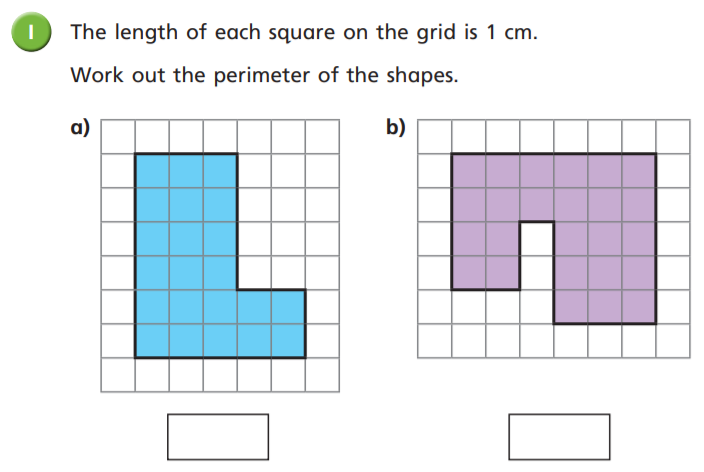 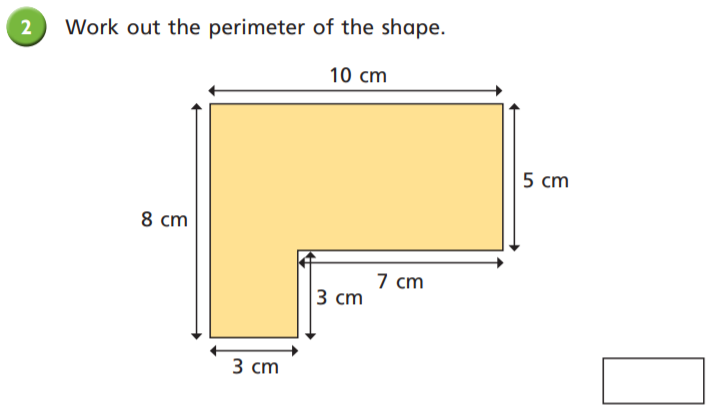 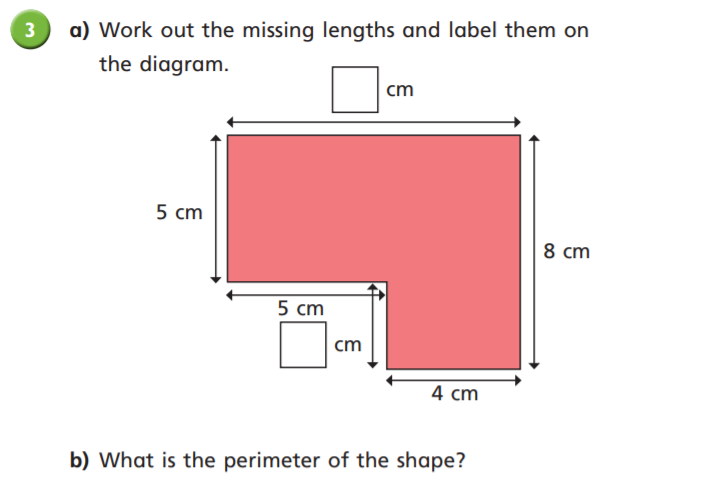 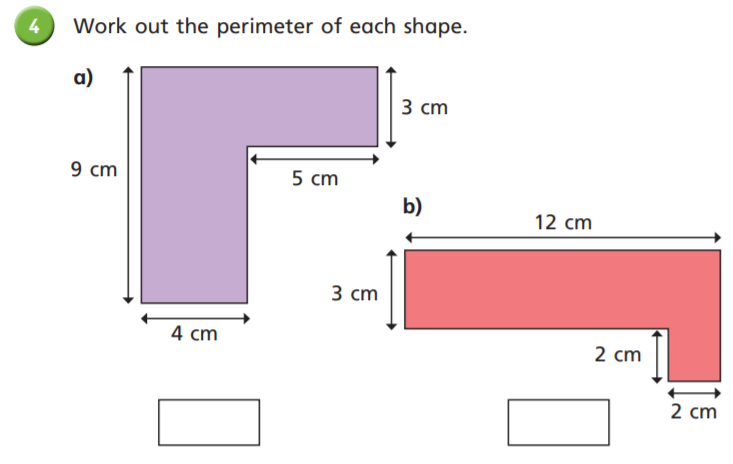 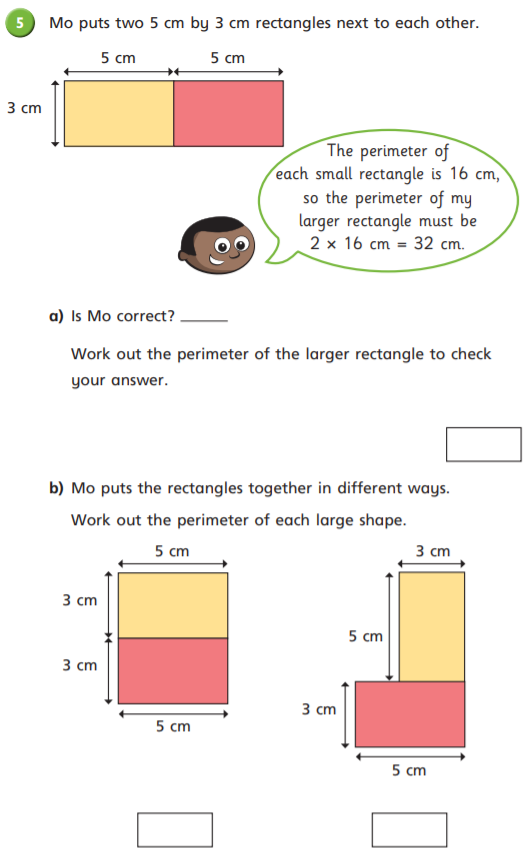 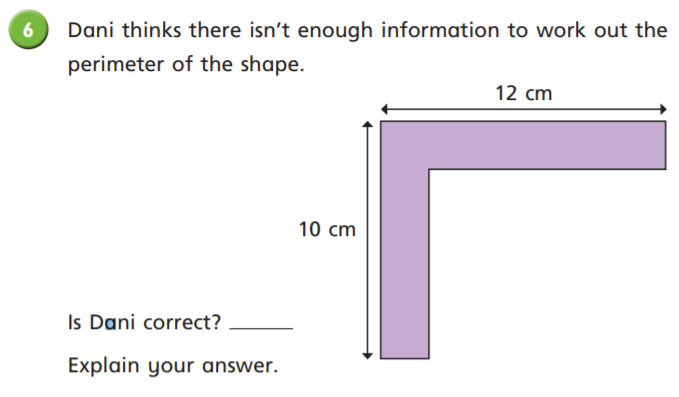 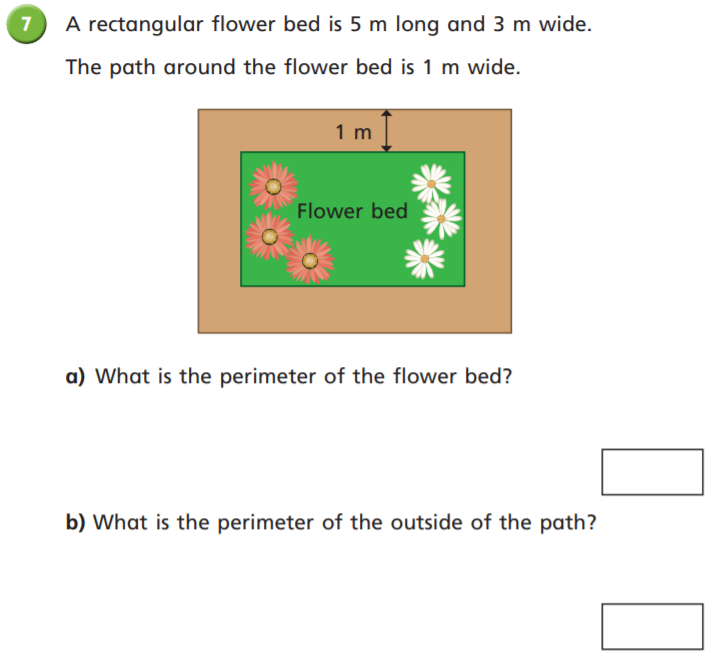 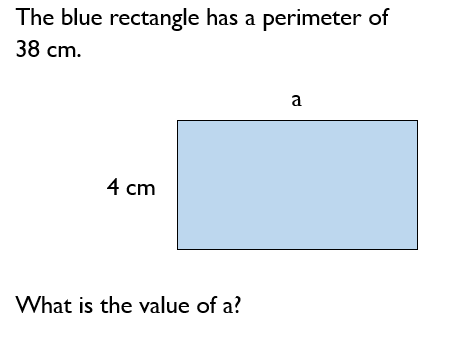 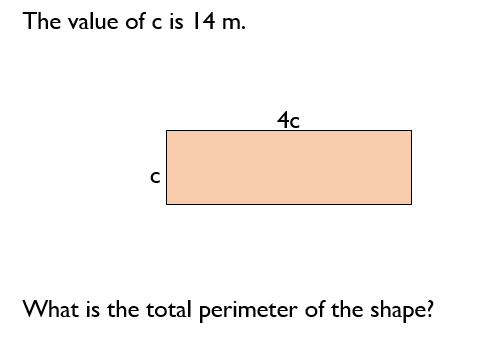 